How to access USA Test Prep StandardsLog into USA Test Prep.Click on 7th Grade at the top of the screen.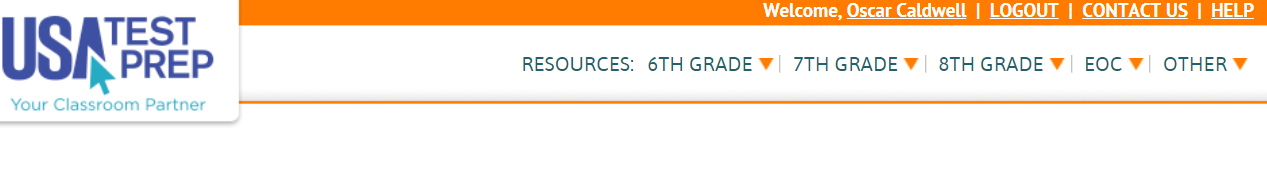  Select “Social Studies.”Click on “View Standards” at the bottom of the page.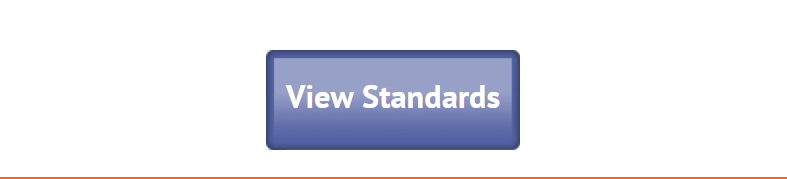 Select Standards 7, 8, and 9.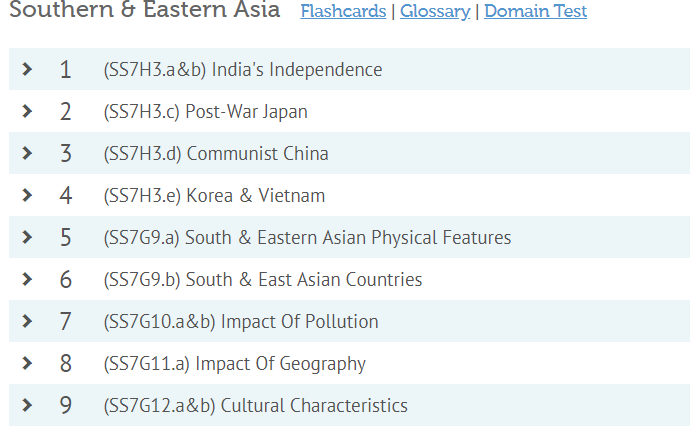 